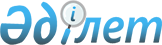 Мұғалжар аудандық мәслихатының 2018 жылғы 30 қаңтардағы № 151 "Мұғалжар ауданы бойынша 2018-2019 жылдарға арналған жайылымдарды басқару және оларды пайдалану жөніндегі жоспарын бекіту туралы" шешімінің күші жойылды деп тану туралыАқтөбе облысы Мұғалжар аудандық мәслихатының 2018 жылғы 5 желтоқсандағы № 256 шешімі. Ақтөбе облысы Әділет департаментінің Мұғалжар аудандық Әділет басқармасында 2018 жылғы 12 желтоқсанда № 3-9-224 болып тіркелді
      Қазақстан Республикасының 2001 жылғы 23 қаңтардағы "Қазақстан Республикасындағы жергілікті мемлекеттік басқару және өзін-өзі басқару туралы" Заңының 7 бабына және Қазақстан Республикасының 2016 жылғы 6 сәуірдегі "Құқықтық актілер туралы" Заңының 27 бабына сәйкес, Мұғалжар аудандық мәслихаты ШЕШІМ ҚАБЫЛДАДЫ:
      1. Мұғалжар аудандық мәслихатының 2018 жылғы 30 қаңтардағы №151 "Мұғалжар ауданы бойынша 2018-2019 жылдарға арналған жайылымдарды басқару және оларды пайдалану жөніндегі жоспарын бекіту туралы" (нормативтік құқықтық актілерді мемлекеттік тіркеу тізілімінде №3-9-177 тіркелген, 2018 жылғы 7 наурызда Қазақстан Республикасы нормативтік құқықтық актілерінің электрондық түрдегі эталондық бақылау банкінде жарияланған) шешімінің күші жойылды деп танылсын.
      2. "Мұғалжар аудандық мәслихатының аппараты" мемлекеттік мекемесі заңнамада белгіленген тәртіппен:
      1) осы шешімді Мұғалжар аудандық Әділет басқармасында мемлекеттік тіркеуді;
      2) осы шешімді Қазақстан Республикасы нормативтік құқықтық актілерінің эталондық бақылау банкінде ресми жариялауға жіберуді қамтамасыз етсін.
      3. Осы шешім оның алғашқы ресми жарияланған күнінен бастап қолданысқа енгізіледі.
					© 2012. Қазақстан Республикасы Әділет министрлігінің «Қазақстан Республикасының Заңнама және құқықтық ақпарат институты» ШЖҚ РМК
				
      Мұғалжар аудандық мәслихатының сессия төрағасы 

Т.Казбеков

      Мұғалжар аудандық мәслихатының хатшысы 

Р. Мусенова
